Anton Lakes LNR, Andover Grid reference: SU357466 Anton Lakes were formed as a result of gravel extraction. The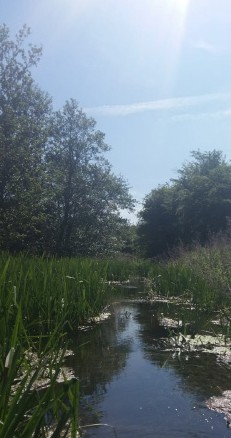 lake outflow is the headwaters of the River Anton. The springs, lake, river and meadows around the edge of the site provide amosaic of habitats, including chalk grassland, watercress beds and water meadows. Cattle now graze throughout the summer months and help to support the diverse range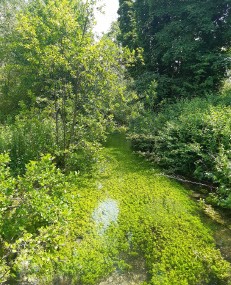 of wild flowers. Many birds can also be found on the lakes and streams including kingfishers and water rail.Ladies Walk, Andover Grid reference: SU369445 Located on the south eastern edge of Andover, Ladies Walk comprises of three moderately steep north facing meadows. The chalk grassland on site supports a diverse array of butterflies and other invertebrates, as well as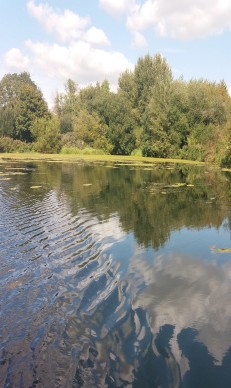 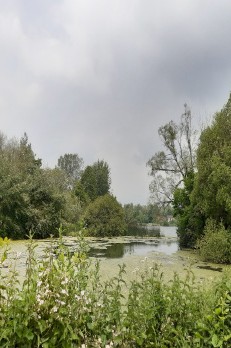 vertebrates such as common lizards and slow worms. The meadows are grazed throughout the summer to improve their sward structure. The Ladies Walk which boarders the site dates back to 1785.Rooksbury Mill LNR, AndoverGrid reference: SU356443Rooksbury Mill, also formed through gravel extraction and once a trout fishery, now plays host to a variety of wildlife including otters, water voles and kingfishers. Its mosaic of chalk grassland and riparian habitats provide a rich diversity of wildlife.Harewood Common, Andover Grid reference: SU357466 Comprising of nearly 10 hectares of chalk grassland, Harewood Common is rich in wildlife and provides a refreshing contrast to the nearby Urban Park. Originally an agricultural field, the common backs onto the ancient woodland of Harewood Forest and is managed through grazing during the summer months. This creates an ideal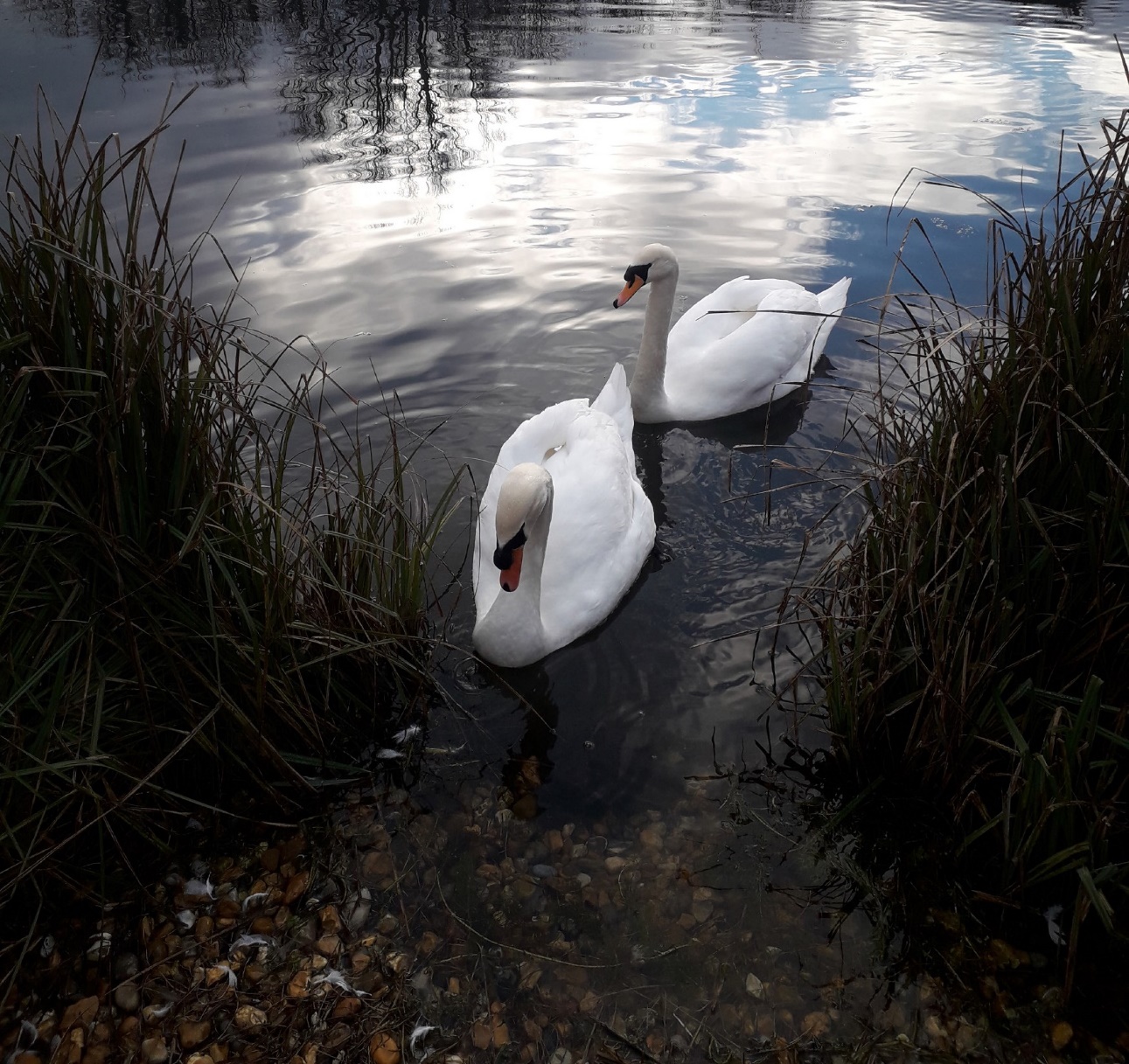 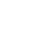 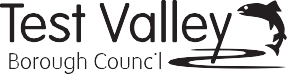 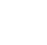 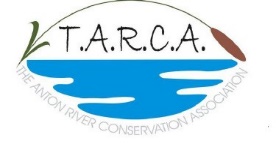 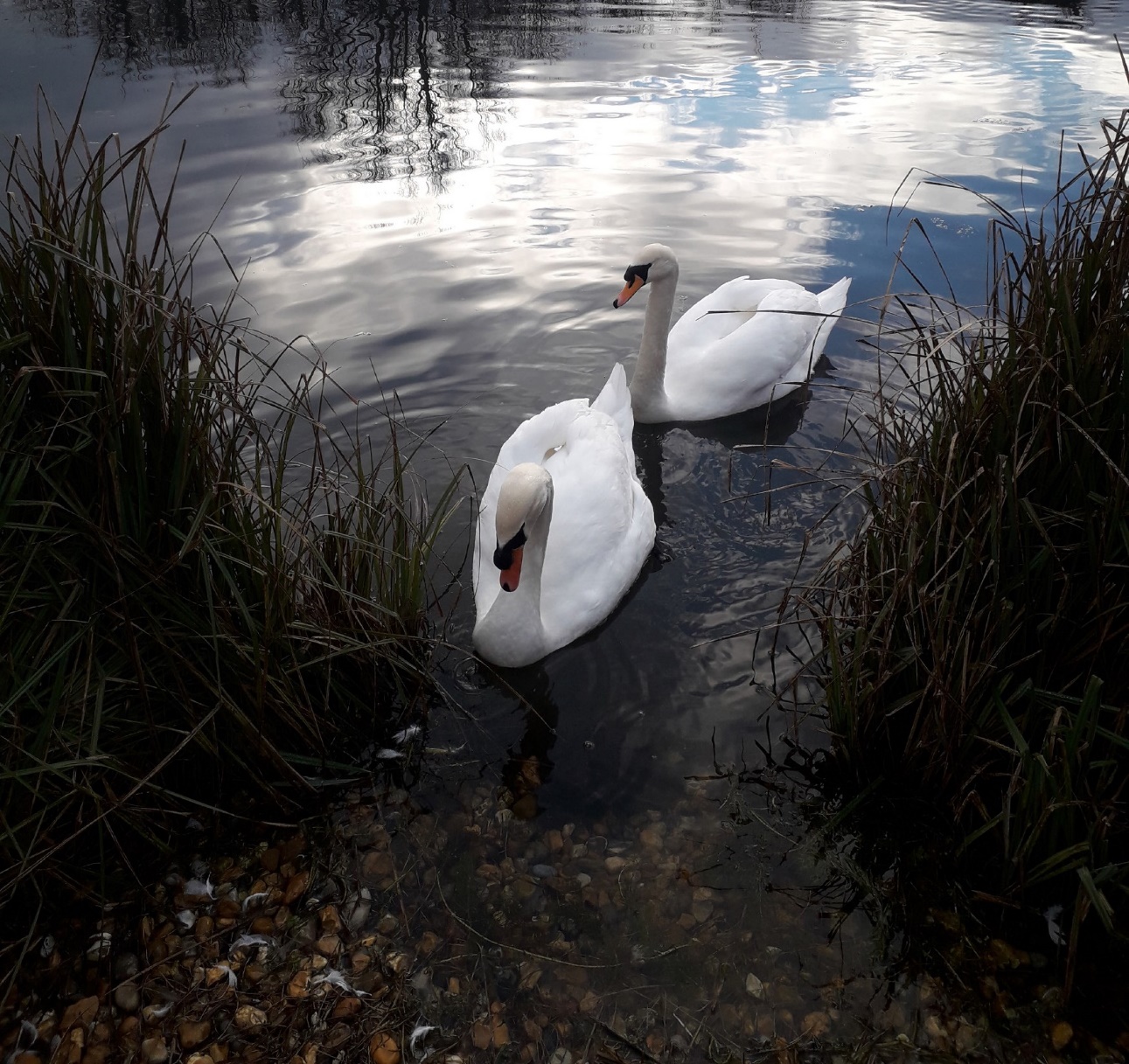 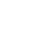 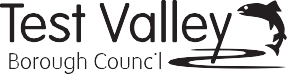 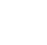 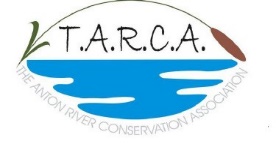 habitat for insects, birds and bats to thrive.Ox Drove Meadow, Andover Grid reference: SU357466 Comprising of just over three hectares of chalk grassland, Ox Drove Meadow is made up of a gently sloping path whichencompasses the site. New trees planted around the site are helping to establish a robust hedgerow around its boundary which is important for the sites’ inhabitants which include a wide variety of birds and insects as well as the Hazel Dormouse which makes the site its home. Parks and Countryside Events and Activities 2024Test Valley Parks and Countryside TeamThe team work to maintain and develop the borough’s green spaces which include countryside sites, Nature Reserves, parks and cemeteries.Please contact the countryside officers in advance for moredetails.Further information is available on www.testvalley.gov.ukOr contact the the Countryside Officers on 01264 368000, or email community&leisure@testvalley.gov.ukLocal Conservation Groups The Anton River Conservation Association (TARCA)Thank you to everyone who has volunteered throughout 2023 to help maintain and enhance our green spaces.New volunteers, including families, are always welcome to help with the on-going programme of events.Important NoteThe practical tasks that we carry out on our Green Spaces and Nature Reserves can be strenuous, tiring and involve the use of hand tools that some people may find challenging. Please inform the co-ordinator leading the event if you have any medical conditions or concerns that could be a danger to yourself or other volunteers working around you. We reserve the right to restrict your level of participation in certain circumstances. All children under the age of 16 must be accompanied by a responsible adult.Parks and Countryside Events and Activities Guide 2024Parks and Countryside Events and Activities Guide 2024Parks and Countryside Events and Activities Guide 2024Parks and Countryside Events and Activities Guide 2024North Test ValleyNorth Test ValleyNorth Test ValleyDateDateTimeTaskVenueVenueMeeting PlaceSat 13 Jan Sat 13 Jan 10am – 2pm Woody debris mattress creation Anton lakes LNRAnton lakes LNRCar Park Sun 28 JanSun 28 Jan10am – 2pmScrub clearance Ladies walk Ladies walk Hedge end road playing field SP10 2DHSat 10 FebSat 10 Feb10am – 2pmCoppicing and ditch clearance Anton lakes LNR Anton lakes LNR Car Park Sun 25 FebSun 25 Feb10am – 2pm Watercress bed maintenance and scrub clearance Anton lakes LNRAnton lakes LNRCar park Sat 9 MarSat 9 Mar10am – 2pmTree planting & tree guard removal Harewood common Harewood common P20 Coop car park SP11 6TYSun 24 MarSun 24 Mar10am- 2pm Tree planting & tree guard removal Harewood common Harewood common P20 Coop car park SP11 6TYSat 6 AprSat 6 Apr10am – 2pm Big litter pick, river clean and site maintenance Rooksbury mill LNR Rooksbury mill LNR Car park Sat 21 AprSat 21 Apr10am – 2pm Big litter pick, river clean and site maintenanceAnton lakes LNR & Wickes meadow Anton lakes LNR & Wickes meadow  Car park Sun 5 May Sun 5 May 4:45 am onwards Dawn Chorus day Rooksbury mill LNR Rooksbury mill LNR Car park Sun 19 May Sun 19 May 10am – 2pmAnton river clean  Behind ASDA Behind ASDACar park behind ASDA Sat 13 JulSat 13 Jul10am – 2pmRagwort pull Swattons Swattons Charlton lakes BMX track car parkSun 28 Jul (new date)Sun 28 Jul (new date)10am – 2pm Summer walk with optional lunch at the Oak, Smannell Harmony woods paths around SmannellHarmony woods paths around Smannell East Anton Sports Ground car park SP11 6XUSat 3 Aug Sat 3 Aug 10am – 2pm Free Family Discovery day Anton lakes LNRAnton lakes LNRCar park Sun 18 Aug Sun 18 Aug 10am – 2pmNon-Native species removal Rooksbury mill lNRRooksbury mill lNRCar park Fri 6 Sep Fri 6 Sep 7:45 pm onwardsBat walk Bury hill meadows Bury hill meadows Car park Sat 7 Sep Sat 7 Sep 7:45 pm onwards Bat walk Harewood common Harewood common P20 Coop car park SP11 6TYFri 20 SepFri 20 Sep7 pm onwardsBat walk Rooksbury mill LNR Rooksbury mill LNR Car park Sat 21 Sep Sat 21 Sep 7pm onwards Bat walk Anton lakes LNRAnton lakes LNRCar park Sat 5 Oct Sat 5 Oct 10am – 2pm Orchard day Rooksbury mill LNR Rooksbury mill LNR Car park Sun 20 Oct Sun 20 Oct 10am – 2pmRiverbank cutting Behind ASDA Behind ASDA Car park behind ASDA Sat 2 Nov Sat 2 Nov 10 am – 2pm Woody debris mattress creation Anton lakes LNR Anton lakes LNR Car park Sun 17 NovSun 17 Nov10am – 2pmWinter tasksRooksbury mill LNRRooksbury mill LNRCar park Sat 30 Nov Sat 30 Nov 10am – 2pm Winter tasks Rooksbury mill LNRRooksbury mill LNRCar park 